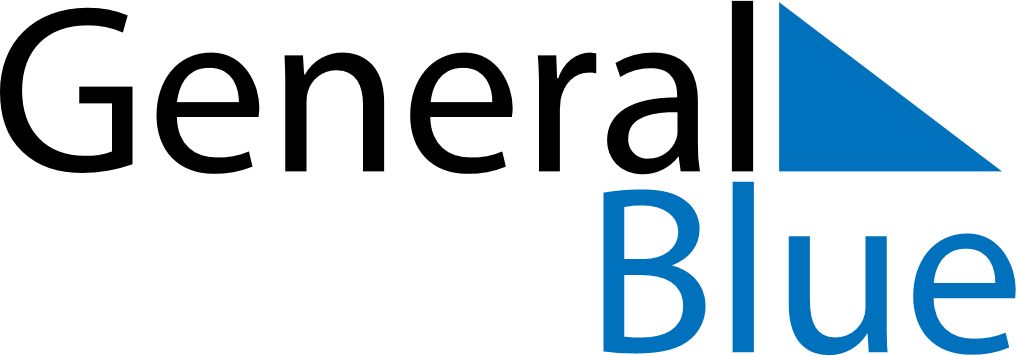 August 2021August 2021August 2021ZimbabweZimbabweMONTUEWEDTHUFRISATSUN123456789101112131415Heroes’ DayDefence Forces Day16171819202122232425262728293031